Муниципальное автономное образовательное учреждение дополнительного образования 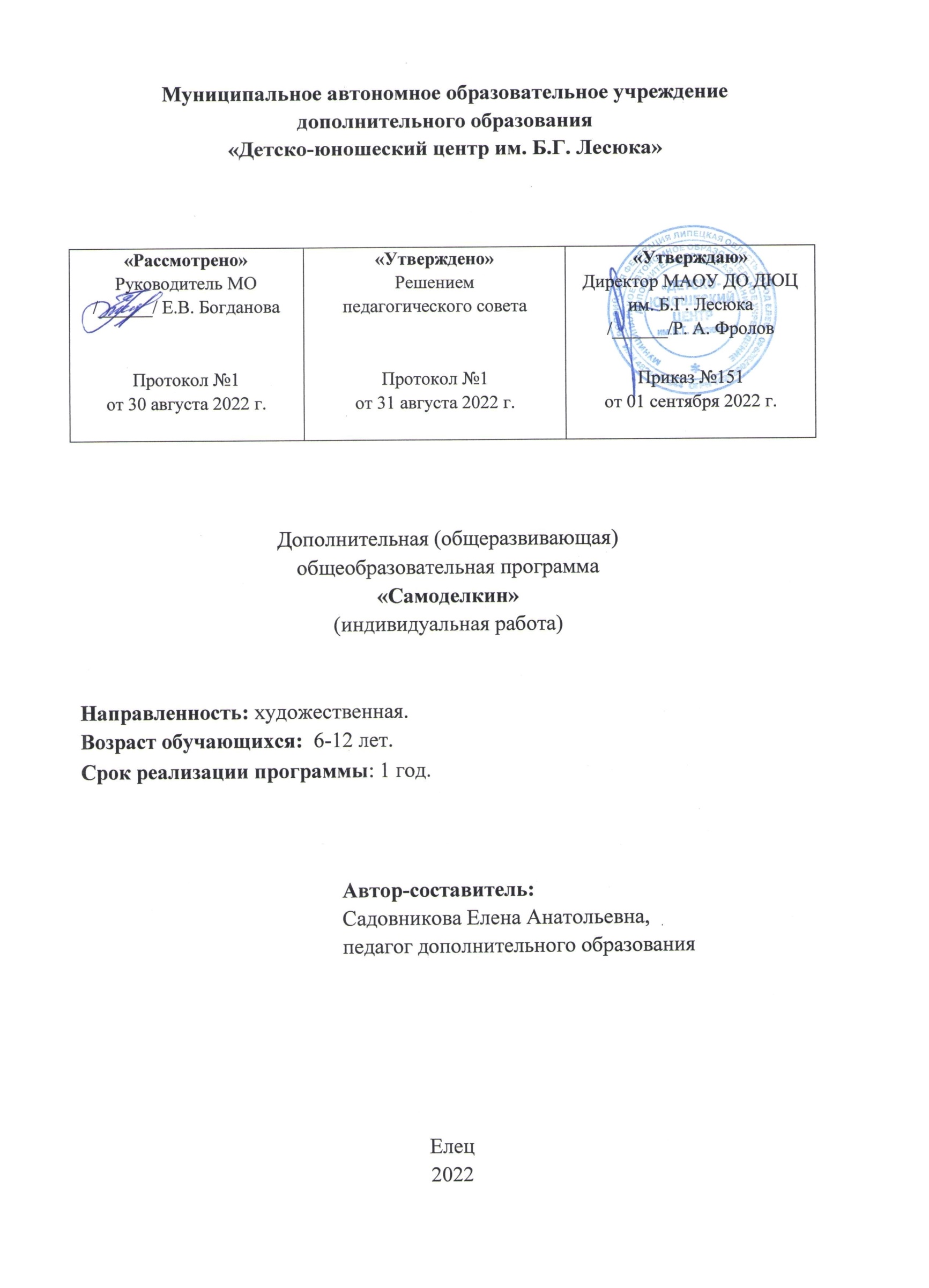 «Детско-юношеский центр им. Б.Г. Лесюка»Дополнительная (общеразвивающая) общеобразовательная программа«Самоделкин»(индивидуальная работа)Направленность: художественная.Возраст обучающихся:  6-12 лет.Срок реализации программы: 1 год.Автор-составитель:Садовникова Елена Анатольевна, педагог дополнительного образованияЕлец2022СодержаниеПояснительная записка. Календарный учебный график. Учебный план.  Содержание программы. Оценочные и методические материалы (методические обеспечение программы).Список литературы. Рабочая программа первого года обучения 6 группы.Рабочая программа первого года обучения 7 группы.Рабочая программа первого года обучения 8 группы.1. Пояснительная записка.Дополнительная (общеразвивающая) общеобразовательная программа «Самоделкин» разработана согласно требованиям Локального акта «Положение о структуре, порядке разработки и утверждения дополнительных (общеразвивающих) общеобразовательных программ в МАОУ ДО «Детско-юношеский центр им. Б.Г. Лесюка».Программа «Самоделкин» имеет художественную направленность, освоение программного материала способствует развитию творческих способностей обучающихся средствами декоративно-прикладного искусства.Программа разработана для обучающихся с особыми образовательными потребностями, занятия составлены с учетом уровня подготовленности и направлены на развитие творческих интересов, целеустремленности  и настойчивости обучающихся, которые в сочетании со знаниями и неординарными способностями позволят претворить в жизнь массу интересных идей.Программа «Самоделкин» знакомит детей с разнообразием природного сырья, раскрывает его богатство и эстетический смысл. В процессе занятий художественным трудом развиваются художественно-творческие способности и положительно-эмоциональное восприятие окружающего мира.Также развиваются творческие задатки, мелкая моторика пальцев рук.Данный вид деятельности в своих трудах освещали следующие авторы:И.Черныш (Основы художественного ремесла);М.Нагибина (ткань, бумага);В.Горичева (тесто, глина) и т.д.Актуальность и новизна данной программы состоит в её универсальности, поскольку решает в комплексе задачи обучения и воспитания, она представляет собой достаточно удачный и педагогически целесообразный вариант систематизации наиболее распространенных материалов и технологий работы с ними.Индивидуальные занятия ориентированы на поддержку и развитие обучающихся, проявляющих интерес к творчеству, а также дают возможность реализовать этот интерес через углубленное изучение материала. Занятия включают в себя теоретическую и практическую части. Среди форм и методов работы широкими возможностями выявления и развития талантов обучающихся является привлечение их к участию в конкурсах и олимпиадах разного уровня. Для формирования общей культуры и развития способности к эстетическому самовыражению рекомендуется посещение выставочных залов художественного и прикладного творчества. Обучение самостоятельному оформлению выставок изделий способствует развитию гибкости и оригинальности мышления, художественной интуиции.Цели и задачи программы.Основная цель – создание условий для самореализации личности ребёнка в процессе приобщения к творчеству и декоративно-прикладному искусству.В процессе работы по программе «Самоделкин» решаются следующие задачи:приобщать учащихся к творчеству и различным видам декоративно-прикладного искусства;формировать умения и навыки пользования различными инструментами;познакомить с видами и свойствами различных материалов (бисер, шерсть, фетр, атласные ленты, фоамиран  и т.д.); обучить технологиям работы с различными материалами;учить изготавливать поделки, сувениры, игрушки своими руками;вырабатывать умение доводить начатое до конца, прививать основы культуры труда и аккуратность;развивать творческий потенциал обучающихся;формировать умение планировать работу и самостоятельно контролировать её поэтапное выполнение;воспитывать трудолюбие, усидчивость, настойчивость;воспитывать эстетический и художественный вкус обучающихся;пробуждать интерес и уважительное отношение к народным традициям и обычаям;воспитывать нравственные качества обучающихся.Ожидаемые результаты.Личностные:формирование целостного, социально ориентированного взгляда на мир в его органичном единстве;формирование любви к природе и бережного отношения к ней;формирование установки на здоровый образ жизни;наличие мотивации к творческому труду, работе на результат;развитие доброжелательности, эмоционально-нравственной отзывчивости, понимания и сопереживания чувствам других людей.Метапредметные (освоенные детьми универсальные учебные действия):освоение способов решения проблем творческого и поискового характера;овладение умением творческого видения, т.е. умением сравнивать, анализировать, выделять главное, обобщать;осознанное стремление к освоению новых знаний и умений, к достижению более высоких и оригинальных результатов.Коммуникативные:готовность слушать собеседника и вести диалог;умение формулировать собственное мнение и позицию.Предметные:Обучающиеся должны:соблюдать правила техники безопасности;знать правила организации рабочего места;заготавливать и обрабатывать природный материал;правильно и самостоятельно подготавливать материал к работе;правильно сочетать цвета в аппликациях, композициях, панно;использовать вспомогательный материал в работе;изготавливать плоские композиции;правильно и последовательно выполнять работу;добиваться высокого качества изготовления работ.Срок реализации программы:1 год, 36 учебных недель (36 учебных недель в год).Условия реализации программы. Всего в объединении 3 группы обучающихся. Группы №6, №7, №8 первого года обучения занимаются 1 раз в неделю по 2 часа. Формы организации занятий:познавательная деятельность (познавательные игры, экскурсии, квест, викторины и т. д.);ценностно-ориентированная деятельность (беседы, дискуссии, практикумы и т. д.);свободное общение (огоньки, вечера отдыха и т. д.);общественная деятельность (встречи с интересными людьми, трудовые десанты и т. д.).2. Календарный учебный график.Начало учебного года - 1 сентября.Окончание учебного года – 31 мая.3. Учебный план.4.Содержание программы.1. Вводное занятие.Беседа о содержании программы «Самоделкин», расписание занятий. Правила поведения обучающихся, инструктаж по технике безопасности на занятиях. Знакомство детей с поделками, ранее изготовленными детьми старших групп. Знакомство с материалами и инструментами, используемыми в декоративно – прикладном творчестве.2. Бисероплетение.Легенда о происхождении бисера. Знакомство с изделиями мастеров из бисера. Классификация и свойства бисера, основные приёмы работы с бисером. Презентация «Чудесный мир бисера». Композиция, орнамент, основы цветоведения. Правила ухода и хранения изделий. Инструменты и материалы, необходимые для работы с бисером. Безопасность в работе с бисером и проволокой.Практическая часть: подробное изучение основных видов техники плетения на проволоке: низание со скруткой, низание по кругу, параллельное плетение. Техника работ с бисером: низание со скруткой, плетение по кругу, плетение на оси, параллельное плетение. Работа с книгами, схемами. Плетение браслетов, плоских фигурок животных (крокодильчик, ящерица, герои сказок и т.д.), насекомых (стрекоза, бабочка) на основе изученных приёмов. Плетение цветов в подарок.3. Промежуточный контроль. Контрольные задания и выставка работ.4. Мягкая игрушка.История возникновения мягкой игрушки.Ознакомление с технологией выполнения ручных швов: «вперед иголку», «назад иголку», «строчка», «через край», «петельного» и «потайного». Просмотр презентации «Способы закрепления нитей». Различия между способами закрепления нитей и их использованием в процессе выполнения игрушек. Правила раскроя игрушки, сборка игрушки, оформление игрушки. Правила кроя игрушки. Принцип зеркальной симметрии. Правила хранения выкроек.Практическая часть: практическое выполнение швов. Закрепления нити при шитье мягкой игрушки. Изготовление брелка «Смайлик». Обереговая кукла «Берегиня».Изготовление новогодних игрушек. Пошив букета к 8 Марта.5. Квиллинг.Квиллинг – это искусство изготовления плоских или объёмных композиций из скрученных в спиральки длинных и узких полосок бумаги. Вырезание полосок для квиллинга. Основные правила работы. Разметка. Основные формы: «капля», «треугольник», «долька», «квадрат», «прямоугольник», «тугая спираль». Торцевание из основных форм квиллинга. Техника изготовления. Примеры различного применения форм. Составление композиции из форм. Знакомство с понятием «композиция». Способы и правила её составления.Практическая часть. Изготовление панно «Незабудки», «Яблоня в цвету».6. Подготовка к конкурсам и выставкам.7. Итоговый контроль. Подведение итогов учебного года, тестирование.5. Оценочные и методические материалы.Контроль достижения результатов обучения проводится как в течение учебного года (промежуточный контроль), так и в конце курса (итоговый контроль). Используются следующие методы контроля:промежуточный контроль: контрольные задания и выставка работ;итоговый контроль: тестирование.ТЕСТ Фамилия, имя_____________________________    Дата  _______________      Выбери верные  варианты ответов и обведи их в кружок.1. Продолжи пословицу: «Не боги горшки обжигают, а ...»А) ... мастера;Б) ... печи;В) ... солнце.2. Выбери правила безопасной работы с иглой и булавками:А) храни в игольнице; Б) вкладывай в одежду;В) не бери в рот; Г) не подноси близко к глазам.3. Выбери, кто работает с тканью:А) швея;Б) архитектор;В) повар.4. Как называется складывание частей изображения на листе бумаги?А) эскиз;Б) композиция;В) аппликация.5. Образец, по которому изготавливают изделия, одинаковые по форме и размеру:А) шаблон;Б) эскиз;В) разметка.6.Подчеркни правильные утверждения. Безопасность работы с иглой требует:А) хранить иглу в игольнице;Б) брать игру в рот;В) передавать иглу только в игольнице;Г) втыкать иглу в одежду.7.Установите правильную последовательность выполнения изделия в технике аппликации: Наклеить на фон. Составить композицию. Разметить детали по шаблону. Вырезать детали.8. Перед вами правила безопасной работы с одним из часто используемых в работе инструментов:Этот инструмент нельзя оставлять на столе, втыкать в одежду, во время работы с ним нельзя отвлекаться, хранить его нужно вместе с нитью. Назовите этот инструмент: ___________________Материально-техническое обеспечение программы.Оборудование: учебный класс, соответствующий санитарно-гигиеническим и противопожарным требованиям; столы, стулья, стеллажи для хранения материалов, инструментов.Инструменты и материалы: ножницы, линейка, циркуль, стеки,  клей (различные виды), картон, цветная бумага, пластилин, природные материалы.6. Список литературы.6.1. Список используемой литературы.Белова Н. Мягкая игрушка. – Санкт – Петербург, Издательский дом «Нева», 2004.Быстрицкая А. Бумажная филигрань. – М., «АЙРИС – пресс», 2007.Горичева В.С., Филиппова Т.В. Мы наклеим на листок… - Ярославль, «Академия развития», 2001.Калт Б.Веселые игрушки. – Ярославль, «Академия развития», 2017.Кравченко А.С. Самоделки из бумаги. – М., Лирус, 2012.Ляукина М. Бисер. – М., Дрофа – Плюс, 2005.Ляукина М. Бисер. – АСТ, Пресс-книга, 2014.Фигурки из бисера. Культура и традиции, 2018.6.2. Список рекомендуемой литературы.Богатова И.В. Квиллинг. 70 моделей и композиций из гофрированного картона, бумажной ленты, бумажного шнура. -  Издательство: Мартин, 2011 г.Джуди К. Узоры из бумаги: Квиллинг. - Издательство: Арт-родник, 2010 г.Морас И. Зоопарк из бисера. – Издательство: «Ниола – Пресс», 2016.Морас И. Зверята из бисера. – Издательство: АРТ – РОДНИК, 2012.6.3. Электронные ресурсы.«Международный образовательный портал МААМ» https://rukodelion.com/https://infourok.ru/https://lafoy.ru/myagkie-igrushki-svoimi-rukami-15-idey-foto-26https://pustunchik.ua › tools › virobi-z-kvilinguМуниципальное автономное образовательное учреждение дополнительного образования«Детско-юношеский центр им. Б.Г. Лесюка»РАБОЧАЯ ПРОГРАММАк дополнительной (общеразвивающей) общеобразовательной программе «Самоделкин»Возраст обучающихся: 6-12 лет.Год обучения: 1 год.Группа №6.Автор-составитель:Садовникова Елена Анатольевна,педагог дополнительного образования2022-2023 учебный годСодержаниеПояснительная записка.Календарно-тематическое планирование.1. Пояснительная записка.Цели и задачи программы.Цель программы «Самоделкин» - создание условий для самореализации личности ребенка, формирования его духовно-нравственного, социального, интеллектуального развития.Задачи:обучающие:приобщение детей к декоративно-прикладному искусству;формирование знаний по истории народных промыслов;воспитание интереса и любви к декоративно-прикладной работе, изобразительному искусству, народному искусству родного края;развивающие:развитие творческого потенциала ребенка;развитие образного мышления, воображения, фантазии детей;развитие зрительной памяти и пространственных представлений;развитие эстетического и художественного вкуса;воспитательные:воспитание трудолюбия и уважительного отношения к труду;формирование умения видеть и ценить прекрасное в окружающем мире;формирование культуры общения детей в процессе труда, чувство коллективизма;практико-ориентированные:обучение приемам обработки различных материалов: бумаги, картона, ниток, природного материала и т.д.;обучение работе с различными приспособлениями и инструментами;обучение приемам и правилам декорирования изделий.Количество часов, отводимых на освоение программы.Занятия проводятся 1 раз в неделю по 2 часа (36 учебных недель).2 часа в неделю, 72 часа в год.Ожидаемые результаты.Личностные:наличие мотивации к творческому труду, работе на результат;формирование любви к природе и бережного отношения к ней;формирование установки на здоровый образ жизни;развитие доброжелательности, эмоционально-нравственной отзывчивости, понимания и сопереживания чувствам других людей;развитие чувства коллективизма и взаимовыручки.Метапредметные (освоенные детьми универсальные учебные действия):освоение способов решения проблем творческого и поискового характера;овладение умением творческого видения, т.е. умением сравнивать, анализировать, выделять главное, обобщать;осознанное стремление к освоению новых знаний и умений, к достижению более высоких и оригинальных результатов.Коммуникативные:готовность слушать собеседника и вести диалог, признавать за другими право иметь свою точку зрения и оценку событий;умение формулировать собственное мнение и позицию.Предметные:В результате обучения в объединении обучающиеся получают следующие основные знания и умения: историю возникновения бисероплетения;виды материалов, используемых в бисероплетении;инструменты для работы;умеют гармонично сочетать цвета при выполнении изделий;составлять композиции согласно правилам; классифицировать материал по форме и цветовым характеристикам;правильно составлять рабочие рисунки;правильно планировать свою работу, ценить свой труд.2. Календарно-тематическое планирование.Муниципальное автономное образовательное учреждение дополнительного образования«Детско-юношеский центр им. Б.Г. Лесюка»РАБОЧАЯ ПРОГРАММАк дополнительной (общеразвивающей) общеобразовательной программе «Самоделкин»Возраст обучающихся: 6-12 лет.Год обучения: 1 год.Группа №7.Автор-составитель:Садовникова Елена Анатольевна,педагог дополнительного образования2022-2023 учебный годСодержаниеПояснительная записка.Календарно-тематическое планирование.1. Пояснительная записка.Цели и задачи программы.Цель программы «Самоделкин» - создание условий для самореализации личности ребенка, формирования его духовно-нравственного, социального, интеллектуального развития.Задачи:обучающие:приобщение детей к декоративно-прикладному искусству;формирование знаний по истории народных промыслов;воспитание интереса и любви к декоративно-прикладной работе, изобразительному искусству, народному искусству родного края;развивающие:развитие творческого потенциала ребенка;развитие образного мышления, воображения, фантазии детей;развитие зрительной памяти и пространственных представлений;развитие эстетического и художественного вкуса;воспитательные:воспитание трудолюбия и уважительного отношения к труду;формирование умения видеть и ценить прекрасное в окружающем мире;формирование культуры общения детей в процессе труда, чувство коллективизма;практико-ориентированные:обучение приемам обработки различных материалов: бумаги, картона, ниток, природного материала и т.д.;обучение работе с различными приспособлениями и инструментами;обучение приемам и правилам декорирования изделий.Количество часов, отводимых на освоение программы.Занятия проводятся 1 раз в неделю по 2 часа (36 учебных недель).2 часов в неделю, 72 часа в год.Ожидаемые результаты.Личностные:наличие мотивации к творческому труду, работе на результат;формирование любви к природе и бережного отношения к ней;формирование установки на здоровый образ жизни;развитие доброжелательности, эмоционально-нравственной отзывчивости, понимания и сопереживания чувствам других людей;развитие чувства коллективизма и взаимовыручки.Метапредметные (освоенные детьми универсальные учебные действия):освоение способов решения проблем творческого и поискового характера;овладение умением творческого видения, т.е. умением сравнивать, анализировать, выделять главное, обобщать;осознанное стремление к освоению новых знаний и умений, к достижению более высоких и оригинальных результатов.Коммуникативные:готовность слушать собеседника и вести диалог, признавать за другими право иметь свою точку зрения и оценку событий;умение формулировать собственное мнение и позицию.Предметные:В результате обучения в объединении обучающиеся получают следующие основные знания и умения: историю возникновения бисероплетения;виды материалов, используемых в бисероплетении;инструменты для работы;умеют гармонично сочетать цвета при выполнении изделий;составлять композиции согласно правилам; классифицировать материал по форме и цветовым характеристикам;правильно составлять рабочие рисунки;правильно планировать свою работу, ценить свой труд;2. Календарно-тематическое планирование.Муниципальное автономное образовательное учреждение дополнительного образования«Детско-юношеский центр им. Б.Г. Лесюка»РАБОЧАЯ ПРОГРАММАк дополнительной (общеразвивающей) общеобразовательной программе «Самоделкин»Возраст обучающихся: 6-12 лет.Год обучения: 1 год.Группа №8.Автор-составитель:Садовникова Елена Анатольевна,педагог дополнительного образования2022-2023 учебный годСодержаниеПояснительная записка.Календарно-тематическое планирование.1. Пояснительная записка.Цели и задачи программы.Цель программы «Самоделкин» - создание условий для самореализации личности ребенка, формирования его духовно-нравственного, социального, интеллектуального развития.Задачи:обучающие:приобщение детей к декоративно-прикладному искусству;формирование знаний по истории народных промыслов;воспитание интереса и любви к декоративно-прикладной работе, изобразительному искусству, народному искусству родного края;развивающие:развитие творческого потенциала ребенка;развитие образного мышления, воображения, фантазии детей;развитие зрительной памяти и пространственных представлений;развитие эстетического и художественного вкуса;воспитательные:воспитание трудолюбия и уважительного отношения к труду;формирование умения видеть и ценить прекрасное в окружающем мире;формирование культуры общения детей в процессе труда, чувство коллективизма;практико-ориентированные:обучение приемам обработки различных материалов: бумаги, картона, ниток, природного материала и т.д.;обучение работе с различными приспособлениями и инструментами;обучение приемам и правилам декорирования изделий.Количество часов, отводимых на освоение программы.Занятия проводятся 1 раз в неделю по 2 часа (36 учебных недель).2 часов в неделю, 72 часа в год.Ожидаемые результаты.Личностные:наличие мотивации к творческому труду, работе на результат;формирование любви к природе и бережного отношения к ней;формирование установки на здоровый образ жизни;развитие доброжелательности, эмоционально-нравственной отзывчивости, понимания и сопереживания чувствам других людей;развитие чувства коллективизма и взаимовыручки.Метапредметные (освоенные детьми универсальные учебные действия):освоение способов решения проблем творческого и поискового характера;овладение умением творческого видения, т.е. умением сравнивать, анализировать, выделять главное, обобщать;осознанное стремление к освоению новых знаний и умений, к достижению более высоких и оригинальных результатов.Коммуникативные:готовность слушать собеседника и вести диалог, признавать за другими право иметь свою точку зрения и оценку событий;умение формулировать собственное мнение и позицию.Предметные:В результате обучения в объединении обучающиеся получают следующие основные знания и умения:  историю возникновения бисероплетения;виды материалов, используемых в бисероплетении;инструменты для работы;умеют гармонично сочетать цвета при выполнении изделий;составлять композиции согласно правилам; классифицировать материал по форме и цветовым характеристикам;правильно составлять рабочие рисунки;правильно планировать свою работу, ценить свой труд.2. Календарно-тематическое планирование.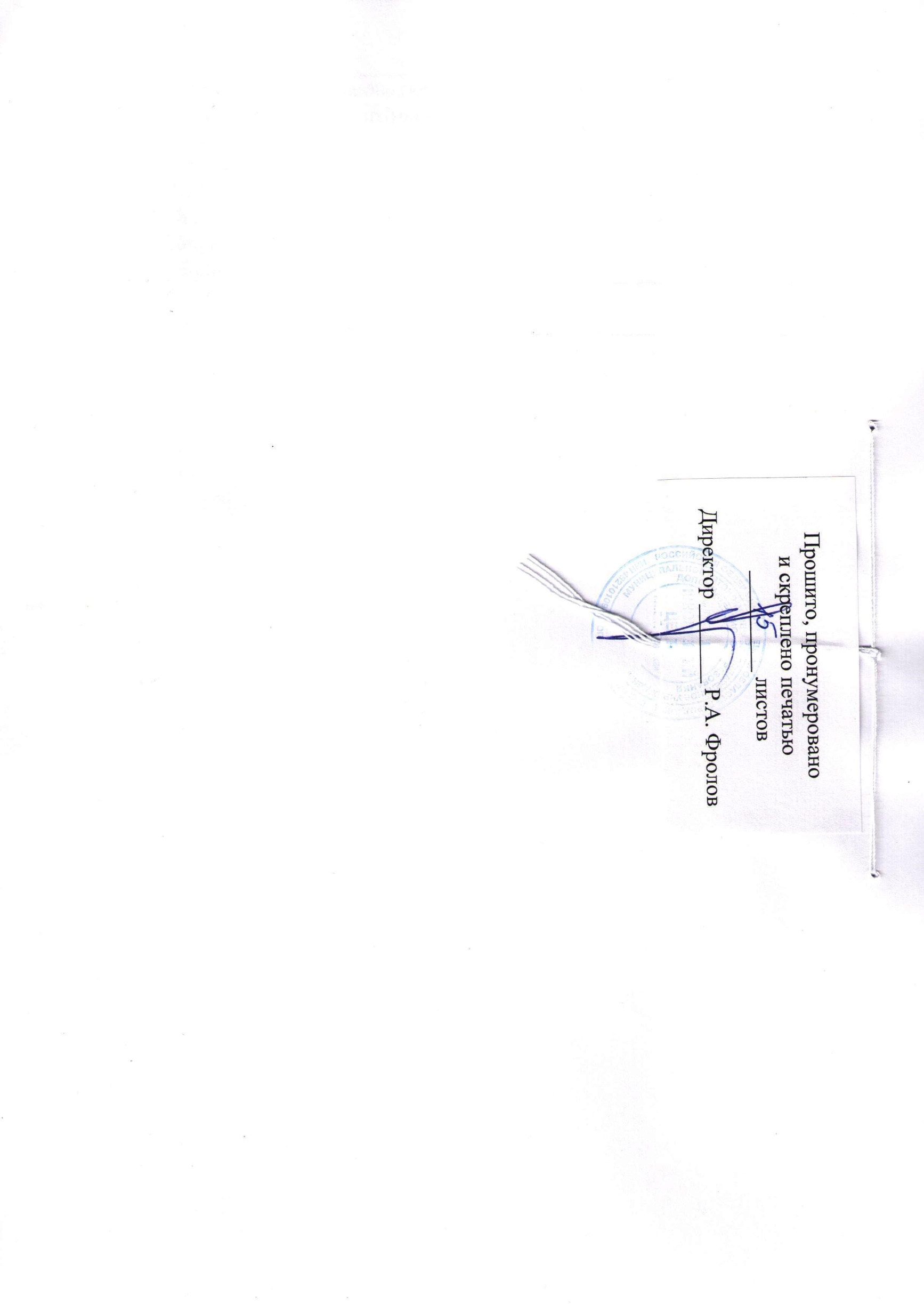 «Рассмотрено»Руководитель МО/______/ Е.В. БогдановаПротокол №1от 30 августа 2022 г.«Утверждено»Решением педагогического советаПротокол №1от 31 августа 2022 г.«Утверждаю»Директор МАОУ ДО ДЮЦ им. Б.Г. Лесюка/______/Р. А. ФроловПриказ №151от 01 сентября 2022 г.№группыГод обученияВсего учебных недельКол-во учебных днейОбъем учебных часовРежим работы613636721 раз в неделю по 2 часа713636721 раз в неделю по 2 часа833636721 раз в неделю по 2 часа№ТЕМЫКол – во часовИз нихИз них№ТЕМЫКол – во часовтеорияпрактика1.Вводное занятие.222.Бисероплетение.304263.Промежуточный контроль2114.Мягкая игрушка.10195.Квиллинг.10286.Подготовка к конкурсам и выставкам.16-167.Итоговый контроль.22-ИТОГО:721260№п/пТемаКол-во часовКол-во часовДата проведения№п/пТемаТеорияПрактикаДата проведения1.Вводное занятие. Знакомство с планом работы. Техника безопасности. Правила и обязанности.22.Немного из истории….Техника бисероплетения.Способы низания.113.Плетение в технике параллельного низания на проволоке. Изготовление браслетов.24.Изготовление поздравительных открыток ко Дню учителя.25.Конкурсные работы. Ознакомление с требованиями к конкурсным работам. Конкурс «Дорога глазами детей».26.Конкурс «Дорога глазами детей». Изготовление работ.27.Плетение в технике «сетка» Изготовление браслетов.28.Плетение в технике «мозаика» Изготовление браслетов.29.Плетение цветов на проволоке в технике низания французскими дугами. Изготовление цветов:- астра.1110.Изготовление цветов:- астра.211.Изготовление цветов:- колосья.212.Основы составления композиции. Составление композиции «Вальс цветов».213.Конкурсные работы. «Вместо елки – новогодний букет».214.Конкурсные работы. «Вместо елки – новогодний букет».215.Объемная техника плетения. Работа со схемами. Изготовление сувениров:- Снегурочка;- Дед Мороз.1116.Объемная техника плетения. Работа со схемами. Изготовление сувениров:- Снегурочка;- Дед Мороз.217.Работа со схемами. Сочетание цветов. Оформление панно. Выбор сюжета.Изготовление плоских фигурок:- Мишутка;- Олененок.1118.Промежуточный контроль. Изготовление плоских фигурок:- Лисичка;- Белый медведь;- Заяц.1119.Изготовление миниатюр.«В гостях у сказки»:- Буратино.220.Изготовление миниатюр.«В гостях у сказки»:- Дюймовочка.221.Изготовление миниатюр.«В гостях у сказки»:- Муха-Цокотуха.222.Изготовление поздравительных сувениров ко Дню защитников Отечества.223.Изготовление поздравительных сувениров ко Дню защитников Отечества.224.Мягкая игрушка.История возникновения мягкой игрушки. Виды швов. Изготовление полуобъемных цветов. «Букет тюльпанов».1125.Изготовление полуобъемных цветов. «Букет тюльпанов».226.Изготовление полуобъемных цветов. «Букет тюльпанов».227.Пошив брелка «Смайлик».228.Изготовление обереговой куклы «Берегиня».229.Квиллинг. Из истории бумаги. Образцы работ. Основные техники. Изготовление панно:- Незабудки.1130.Изготовление панно:- Незабудки.231.Изготовление поздравительных сувениров ко Дню Победы232.Изготовление поздравительных сувениров ко Дню Победы.233.Общая схема выполнения работы.Вырезание и декорирование листьев из бумаги. Изготовление панно:-Яблоня в цвету.1134.Изготовление панно:-Яблоня в цвету.235.Сборка панно: - Яблоня в цвету.236.Итоговый контроль. Тестирование. 2№п/пТемаКол-во часовКол-во часовДата проведения№п/пТемаТеорияПрактикаДата проведения1.Вводное занятие. Знакомство с планом работы. Техника безопасности. Правила и обязанности.22.Немного из истории….Техника бисероплетения.Способы низания.113.Плетение в технике параллельного низания на проволоке. Изготовление браслетов.24.Изготовление поздравительных открыток ко Дню учителя.25.Конкурсные работы. Ознакомление с требованиями к конкурсным работам. Конкурс «Дорога глазами детей».26.Конкурс «Дорога глазами детей». Изготовление работ.27.Плетение в технике «сетка» Изготовление браслетов.28.Плетение в технике «мозаика» Изготовление браслетов.29.Плетение цветов на проволоке в технике низания французскими дугами. Изготовление цветов:- астра.1110.Изготовление цветов:- астра.211.Изготовление цветов:- колосья.212.Основы составления композиции. Составление композиции «Вальс цветов».213.Конкурсные работы. «Вместо елки – новогодний букет».214.Конкурсные работы. «Вместо елки – новогодний букет».215.Объемная техника плетения. Работа со схемами. Изготовление сувениров:- Снегурочка;- Дед Мороз.1116.Объемная техника плетения. Работа со схемами. Изготовление сувениров:- Снегурочка;- Дед Мороз.217.Работа со схемами. Сочетание цветов. Оформление панно. Выбор сюжета.Изготовление плоских фигурок:- Мишутка;- Олененок.1118.Промежуточный контроль. Изготовление плоских фигурок:- Лисичка;- Белый медведь;- Заяц.1119.Изготовление миниатюр.«В гостях у сказки»:- Буратино.220.Изготовление миниатюр.«В гостях у сказки»:- Дюймовочка.221.Изготовление миниатюр.«В гостях у сказки»:- Муха-Цокотуха.222.Изготовление поздравительных сувениров ко Дню защитников Отечества.223.Изготовление поздравительных сувениров ко Дню защитников Отечества.224.Мягкая игрушка.История возникновения мягкой игрушки. Виды швов. Изготовление полуобъемных цветов. «Букет тюльпанов».1125.Изготовление полуобъемных цветов. «Букет тюльпанов».226.Изготовление полуобъемных цветов. «Букет тюльпанов».227.Пошив брелка «Смайлик».228.Изготовление обереговой куклы «Берегиня».229.Квиллинг. Из истории бумаги. Образцы работ. Основные техники. Изготовление панно:- Незабудки.1130.Изготовление панно:- Незабудки.231.Изготовление поздравительных сувениров ко Дню Победы.232.Изготовление поздравительных сувениров ко Дню Победы.233.Общая схема выполнения работы.Вырезание и декорирование листьев из бумаги. Изготовление панно:- Яблоня в цвету.1134.Изготовление панно:- Яблоня в цвету.235.Сборка панно: - Яблоня в цвету.236.Итоговый контроль. Тестирование. 2№п/пТемаКол-во часовКол-во часовДата проведения№п/пТемаТеорияПрактикаДата проведения1.Вводное занятие. Знакомство с планом работы. Техника безопасности. Правила и обязанности.22.Немного из истории….Техника бисероплетения.Способы низания.113.Плетение в технике параллельного низания на проволоке. Изготовление браслетов.24.Изготовление поздравительных открыток ко Дню учителя.25.Конкурсные работы. Ознакомление с требованиями к конкурсным работам. Конкурс «Дорога глазами детей».26.Конкурс «Дорога глазами детей». Изготовление работ.27.Плетение в технике «сетка» Изготовление браслетов.28.Плетение в технике «мозаика» Изготовление браслетов.29.Плетение цветов на проволоке в технике низания французскими дугами. Изготовление цветов:- астра.1110.Изготовление цветов:- астра.211.Изготовление цветов:- колосья.212.Основы составления композиции. Составление композиции «Вальс цветов».213.Конкурсные работы. «Вместо елки – новогодний букет».214.Конкурсные работы. «Вместо елки – новогодний букет».215.Объемная техника плетения. Работа со схемами. Изготовление сувениров:- Снегурочка;- Дед Мороз.1116.Объемная техника плетения. Работа со схемами. Изготовление сувениров:- Снегурочка;- Дед Мороз.217.Работа со схемами. Сочетание цветов. Оформление панно. Выбор сюжета.Изготовление плоских фигурок:- Мишутка;- Олененок.1118.Промежуточный контроль. Изготовление плоских фигурок:- Лисичка;- Белый медведь;- Заяц.1119.Изготовление миниатюр.«В гостях у сказки»:- Буратино.220.Изготовление миниатюр.«В гостях у сказки»:- Дюймовочка.221.Изготовление миниатюр.«В гостях у сказки»:- Муха-Цокотуха.222.Изготовление поздравительных сувениров ко Дню защитников Отечества.223.Изготовление поздравительных сувениров ко Дню защитников Отечества.224.Мягкая игрушка.История возникновения мягкой игрушки. Виды швов. Изготовление полуобъемных цветов. «Букет тюльпанов».1125.Изготовление полуобъемных цветов. «Букет тюльпанов».226.Изготовление полуобъемных цветов. «Букет тюльпанов».227.Пошив брелка «Смайлик».228.Изготовление обереговой куклы «Берегиня».229.Квиллинг. Из истории бумаги. Образцы работ. Основные техники. Изготовление панно:- Незабудки.1130.Изготовление панно:- Незабудки.231.Изготовление поздравительных сувениров ко Дню Победы.232.Изготовление поздравительных сувениров ко Дню Победы.233.Общая схема выполнения работы.Вырезание и декорирование листьев из бумаги. Изготовление панно:- Яблоня в цвету.1134.Изготовление панно:- Яблоня в цвету.235.Сборка панно: - Яблоня в цвету.236.Итоговый контроль. Тестирование. 2